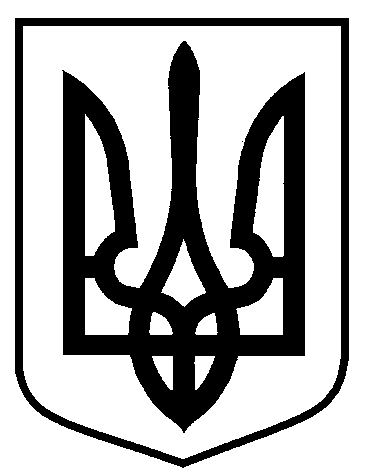 Сумська міська радаВиконавчий комітетРІШЕННЯвід _______________ №_________З метою впорядкування поводження з відходами, що утворюються на території Сумської міської об’єднаної територіальної громади, забезпечення утримання території в належному санітарному стані, зменшення негативного впливу відходів на довкілля та здоров’я населення, відповідно до статті 52 Закону України «Про місцеве самоврядування в Україні», виконавчий комітет Сумської міської ради ВИРІШИВ:1. Погодити та внести на розгляд Сумської міської ради питання «Про проведення конкурсу з визначення суб’єктів господарювання – виконавців комунальної послуги з вивезення побутових відходів, що утворюються на території Сумської міської об’єднаної територіальної громади» (додається).2. Доручити департаменту інфраструктури міста Сумської міської ради (Павленко В.І.) підготувати відповідний проект рішення на розгляд Сумської міської ради.3. Контроль за виконанням даного рішення покласти на заступника міського голови згідно з розподілом обов’язків.  Міський голова                                                                               О.М. ЛисенкоПавленко 700-590Розіслати: Журба О.І., Павленко В.І.ЛИСТ ПОГОДЖЕННЯдо проекту рішення виконавчого комітету Сумської міської ради «Про внесення на розгляд Сумської міської ради питання «Про проведення конкурсу з визначення суб’єктів господарювання – виконавців комунальної послуги з вивезення побутових відходів, що утворюються на території Сумської міської об’єднаної територіальної громади»»Проект рішення підготовлений з урахуванням вимог Закону України «Про доступ до публічної інформації» та Закону України «Про захист персональних даних»В.І. Павленко____________ _______2020Про внесення на розгляд Сумської міської ради питання «Про проведення конкурсу з визначення суб’єктів господарювання – виконавців комунальної послуги з вивезення побутових відходів, що утворюються на території Сумської міської об’єднаної територіальної громади»В.о. директора департаменту інфраструктури міста Сумської міської радиВ.І. ПавленкоНачальник відділу юридичного та кадрового забезпечення департаменту інфраструктури міста Сумської міської радиЮ.М. МельникЗаступник міського голови з питаньдіяльності виконавчих органів радиО.І. ЖурбаНачальник відділу протокольної роботи та контролю Сумської міської радиЛ.В. МошаНачальник правового управління Сумської міської радиО.В. ЧайченкоВ.о. заступника міського голови, керуючого справами виконавчого комітетуВ.В. Мотречко